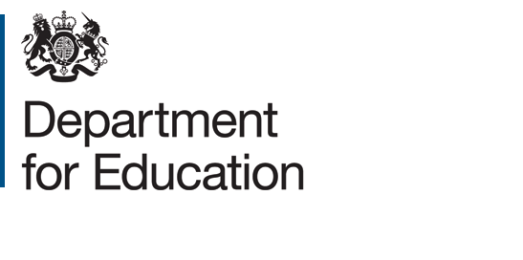 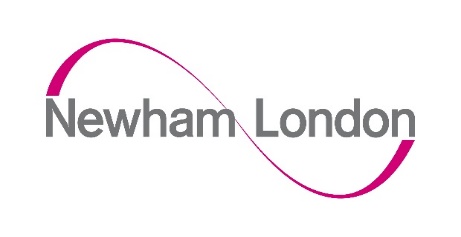 London Borough of Newham: 
Application form for free school meals for children from families with no recourse to public funds (NRPF)Please complete this application form if you are a family with NRPF and would like to apply for free school meals.To complete this form, applicants should complete all sections.When completed, please ensure the declaration at the end of the application is also signed. Further information relating to this extension can be found in the free school meals guidance for schools and local authorities.Child’s detailsParent/carer’s detailsPlease tick or highlight the immigration category you are applying under. Zambrano Chen Article 8 of the ECHR Section 4 of the Immigration & Asylum Act 1999 BN(O) Passport holder Spousal visa holder      Work visa holderStudent visa holderOther
Evidence of status you are providing to support your application: Zambrano or Chen carers 
In many (but not all) cases, the family will be able to show a derivative residence card. If they do not hold this, they must be able to show that:the carer or parent is not a British citizenthe child is a British citizenthe carer is a direct relative or legal guardian of the child, and they have the primary responsibility for the childthere are no other members of the carers’ family in the UK or the European Economic Area (EEA) who could look after the child Article 8 of the European Convention on Human Rights (ECHR)
Families will be able to provide a letter from the Home Office granting them leave to remain in the UK or a biometric  residence card. Section 4 of the Immigration and Asylum Act 1999
Families will be able to provide a letter from the Home Office or local authority confirming Section 4 support or an ASPEN card. British National (Overseas) passport holders
Families will be able to show either a current BN(O) passport or visa. Spouse, work or student visa holders  
Families will be able to show their visa. Evidence of incomeTo be eligible for free school meals, a families’ annual household income must be no higher than the following:£22,700 for families outside of London with one child£26,300 for families outside of London with two or more children £31,200 for families within London with one child£34,800 for families within London with two or more childrenThis includes any wider income or support you may be receiving in addition to any earnings from employment. 

To verify this, we suggest you provide one of the following: Payslip from employerP60             Bank statement Letter from their bank    Letter from their employerLetter from their employer Letter from the local authority confirming support if applicableDeclaration of applicantI (Full Name) .......................................................................................................... of (Full Address) .................................. ......................................................................................... confirm that the information I have provided above is accurate and true. I agree that the information I have provided can be shared with the Department for Education for the purposes of assessing eligibility for a free school meal. Parent/Carer/Guardian with legal responsibility for care of the childHow to submit a completed applicationBy email to free.schoolmeals@newham.gov.uk enter the subject as NRPF FSM – the completed and signed application form can be photographed or scanned and then attached to the email.ORBy hand to your social worker or child’s school (only if in Newham)ORPost to Pupil Services (NRPF Free School Meals), 
LB Newham, 1000 Dockside Road, London E16 2QU  Pupil Services aim to process all applications within 48 hours of receipt.  
Notification of the outcome Applicant’s will receive the outcome of their application in writing and this will be sent to  child’s current school, where this is in Newham.  If the school is outside of Newham the family will need to give the outcome to the child’s school.First name(s) of childSurname of childDate of birth of child (dd/mm/yy)Nationality of childHome address of child  First name(s) of parent/carerSurname of parent/carerRelationship to childNationality of parent/carerAddress of parent/carer including post codeIf you ticked “other” in the above section, please explain further here and provide evidence:Are you employed?If you have a partner, are they employed?Is your annual household income, including earnings from employment and any wider support you may be receiving, less than the maximum income thresholds listed above?SignedPrint nameDate